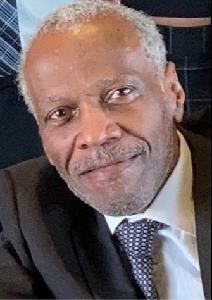 Renaissance Man and Esteemed Library Supervisor at Rutgers Law Library – Newark, NJ Daniel M. Sanders, 69, succumbed to glioblastoma, a rare and aggressive type of brain cancer on May 15, 2022. He was the evening Circulation Supervisor at Rutgers Law Library - Newark, NJ. Daniel was a valued and beloved administrator at Rutgers where he worked diligently for over 40 years. His knowledge of the Library's extensive collection of reference materials, law journals, treaties and codes made him an invaluable asset to faculty, students, researchers and attorneys. He was proficient at unearthing published legal books or treatises – whether in the US or abroad. Daniel was magnanimous and mild-mannered, with a kind spirit. He was a modern-day Renaissance man and bibliophile with broad interests that extended beyond the written word. He loved the city of Newark, the cultural center of the Garden State, where he resided for the last 45 years. He was a long-standing patron of Newark's art and entertainment scene. Daniel was born to the late Robert L. and Eunice Sanders. He grew up in Jersey City. From an early age, Daniel was extremely imaginative and loved movies, photography and art. As a young teen, he created and directed plays and movies, casting his siblings and neighbors, relying on an 8mm film projector. As director and producer, he coined his childhood moniker, "Daniel Dasher Productions." Daniel attended the former Livingston College at Rutgers University in Piscataway, NJ where he majored in Performing Arts and studied under the noted poet, Nikki Giovanni. Daniel performed in a number of plays and acting troupes with acclaimed actors Avery Brooks and Sheryl Lee Ralph. Daniel enjoyed traveling and visited the Caribbean and Europe. While in Paris, he refined his keen fashion sense. Daniel was an avid videographer who shared his video production skills pro bono to many Rutgers graduations. He always gave the perfect gift, book, game or toy to friends and relatives. Daniel's life was as reflective and multi-faceted as the round brilliant cut of a diamond. Daniel's life may be epitomized in the lines excerpted below from the poem "Desiderata", attributed to Max Ehrmann. "Go placidly amid the noise and the haste, and remember what peace there may be in silence, Beyond a wholesome discipline, be gentle with yourself. Be at peace with God, whatever you conceive Him to be. Whatever your labors and aspirations, in the noisy confusion of life, keep peace in your soul. It is still a beautiful world. Be cheerful. Strive to be happy." Daniel leaves to cherish his loving memory, his siblings Robert, Gwendolyn, Solomon, David, Dorothy, Peter and John Sanders and Barbara Sanders-Harris and Beverly White, predeceased by Irving, Charles, and Veronica Sanders and Gertrude Jackson. He also leaves a host of adoring nieces, nephews, cousins and other loving relatives and devoted friends. Celebration of Life: May 21, 2022. Viewing 10:00am-11:00am; Service 11:00 am at Cotton Funeral Service, 130 Main Street, Orange, NJ 07112. Interment immediately following at Heavenly Rest Memorial Park Cemetery, 268 Ridgedale Avenue, East Hanover, NJ. In lieu of flowers, contributions can be made to the Association of Black Law Students, Rutgers Law School-Newark, 123 Washington St., Newark, NJ 07102, rutgersnewark@nblsa.org.